اللجنة المعنية بمعايير الويبوالدورة الخامسةجنيف، من 29 مايو إلى 2 يونيو 2017تقرير فرقة العمل المعنية بالجزء 7 عن المهمة رقم 50وثيقة من إعداد الأمانةمعلومات أساسيةأنشأت اللجنة المعنية بمعايير الويبو (لجنة المعايير) في دورتها الرابعة المجتمعة مجدداً التي عُقدت في جنيف في مارس 2016 المهمة رقم 50 "لضمان الحفظ والتحديث اللازمين للدراسات الاستقصائية المنشورة في الجزء 7 من دليل الويبو بشأن المعلومات والوثائق المتعلقة بالملكية الصناعية"، والتمست لجنة المعايير من المكتب الدولي أن يقدم في دورتها الحالية تقريراً عن التقدم المحرز. ووافقت أيضاً على إنشاء فرقة العمل المعنية بالجزء 7 للاضطلاع بهذه المهمة. (انظر الوثيقة CWS/4BIS/6 والفقرات من 68 إلى 76 من الوثيقة CWS/4BIS/16).التقدم المحرز منذ مارس 2016نُفّذت الإجراءات المشار إليها أدناه تحت مظلة المهمة رقم 50 وبما يتماشى مع خطة العمل المؤقتة لتحديث الدراسات الاستقصائية المنشورة في الجزء 7 من دليل الويبو بشأن المعلومات والوثائق المتعلقة بالملكية الصناعية (دليل الويبو) (انظر المرفق الثاني للوثيقة CWS/4BIS/6).وإعمالاً لقرار لجنة المعايير، دعا المكتب الدولي، عن طريق التعميم C.CWS 72 المؤرخ 14 يونيو 2016، أعضاء لجنة المعايير، الراغبين في المشاركة في المهمة رقم 50، إلى ترشيح ممثليهم للانضمام إلى فرقة العمل المعنية بالجزء 7. وقام أحد عشر مكتباً من مكاتب الملكية الصناعية بترشيح ممثلين للانضمام إلى فرقة العمل المعنية بالجزء 7.وبدأت فرقة العمل عملها في يونيو 2016، وأجرت ثلاث جولات من المناقشات لإعداد استبيان بشأن حالات تمديد حماية الملكية الصناعية، وجولة مناقشات واحدة لإعداد الجزء 7.2.2 المُحدَّث والجزء 7.2.7 الجديد من دليل الويبو.الجزء 7.2.7 الجديد والجزء 6.2.7 المُنقَّحبناء على طلب لجنة المعايير، أجرى المكتب الدولي الدراسة الاستقصائية "ترقيم الطلبات وطلبات الأولوية – الممارسات السابقة". وترد الردود المجمعة في الجزء 7.2.7 الجديد من دليل الويبو (انظر الوثيقة CWS/5/12).وقدَّمت أيضاً بعض مكاتب الملكية الصناعية معلومات عن ممارساتها الحالية في ترقيم الطلبات وطلبات الأولوية، التي لم تكن قد وردت في الجزء 6.2.7 من دليل الويبو "ترقيم الطلبات وطلبات الأولوية – الممارسات الحالية". وقام المكتب الدولي بتحديث الجزء 6.2.7 من دليل الويبو وفقا لذلك.كما أدرج المكتب الدولي، بالتشاور مع فرقة العمل المعنية بالجزء 7، المعلومات ذات الصلة من الأجزاء 1.2.7 و2.2.7 و3.2.7 في الجزء 6.2.7 المُحدَّث والجزء 7.2.7 الجديد من دليل الويبو.استبيان بشأن حالات تمديد حماية الملكية الصناعيةأعدت فرقة العمل المعنية بالجزء 7 مشروع استبيان بشأن حالات تمديد حماية الملكية الصناعية، وعرضته على لجنة المعايير للنظر فيه واتخاذ قرار بشأنه (انظر الوثيقة CWS/5/13).دراسة استقصائية بشأن استخدام معايير الويبوعُرض الجزء 12.7 الجديد "دراسة استقصائية بشأن استخدام معايير الويبو" على لجنة المعايير لتنظر فيه وتتخذ قراراً بشأنه (انظر الوثيقة CWS/5/2).الجزآن 5.7 و8.7 من دليل الويبو المنقولان إلى المحفوظاتحذف المكتب الدولي الجزء 5.7 "الخصائص المادية لوثائق البراءات" والجزء 8.7 "دراسة استقصائية بشأن إجراءات الإيداع ومتطلبات الإيداع فضلاً عن وسائل الدراسة وإجراءات النشر فيما يتعلق بالتصاميم الصناعية" من دليل الويبو ونقلهما إلى المحفوظات.تغييرات في صياغة معياري الويبو ST.16 وST.10/Dبما أن الجزء 5.7 من دليل الويبو نُقل إلى المحفوظات (انظر الفقرة 10 أعلاه)، حذف المكتب الدولي الإشارة إلى الجزء 5.7 من معيار الويبو ST.10/D (تغيير في الصياغة).وبما أن الجزء 3.3.7 أُدمِج في الجزء 2.3.7 من دليل الويبو في أثناء التحديث الذي جرى عام 2015، حذف المكتب الدولي الإشارة إلى الجزء 3.3.7 من معيار الويبو ST.16 (تغيير في الصياغة).ونُشر معيارا الويبو المُعدَّلان ST.10/D وST.16 في أكتوبر 2016.إجراءات أخرىيحتوي المرفق الأول لهذه الوثيقة على نظرة عامة على جميع الدراسات الاستقصائية المنشورة في دليل الويبو، إلى جانب المقترحات والملاحظات ذات الصلة بتحديثاتها المستقبلية.ويحتوي المرفق الثاني لهذه الوثيقة على خطة عمل مؤقتة لتحديث الجزء 7 من دليل الويبو. وسوف يعتمد تنفيذ هذه الخطة على توفر الموارد وتحديد الأولويات بما يتماشى مع القرارات المقبلة للجنة.ومن أجل توضيح وتبسيط إجراءات تحديث الدراسات الاستقصائية المنشورة في الجزء 7 من دليل الويبو، يقترح المكتب الدولي النهج التالي لتنظر فيه لجنة المعايير وتتخذ قراراً بشأنه:بالنسبة إلى التحديث (المنتظم) لدراسة استقصائية تستند إلى الاستبيان الذي وافقت عليه لجنة المعايير، الموجود بالفعل في دليل الويبو، ينبغي للمكتب الدولي أن ينشر الدراسة الاستقصائية المحدثة وأن يبلغ لجنة المعايير في الدورة التالية للنشر.بالنسبة إلى الدراسات الاستقصائية الجديدة، ينبغي أن يكون نشرها في الجزء 7 من دليل الويبو بموافقة لجنة المعايير.وبالنسبة إلى الدراسة الاستقصائية التي تُحدَّث بناءً على استبيان مُنقَّح (دراسة استقصائية جديدة فعلياً)، ينبغي أن يكون نشر الدراسة الاستقصائية المحدثة في الجزء 7 من دليل الويبو بموافقة لجنة المعايير.إن لجنة المعايير مدعوة إلى(أ)	الإحاطة علماً بمضمون هذه الوثيقة ومرفقيها؛(ب)	والإحاطة علماً بخطة العمل المؤقتة لتحديث الجزء 7 من دليل الويبو، لا سيما الإجراءات التي يتعين اتخاذها عقب الدورة الخامسة للجنة المعايير، على النحو المنصوص عليه في المرفق الثاني لهذه الوثيقة؛(ج)	والنظر في النهج الخاص بنشر الدراسات الاستقصائية الجديدة والمحدثة في الجزء 7 من دليل الويبو (على النحو المشار إليه في الفقرة 16 أعلاه)، والبتّ في ذلك النهج؛(د)	والالتماس من فرقة العمل المعنية بالجزء 7 أن تعد استبياناً بشأن ترقيم الوثائق المنشورة والحقوق المسجلة وأن تعرض الاقتراح على الدورة المقبلة للجنة؛(ه)	والالتماس من المكتب الدولي أن يدعو مكاتب الملكية الصناعية إلى تحديث مشاركاتها في الجزء 4.2.7 "دراسة استقصائية بشأن عرض أرقام طلبات الأولوية"، ثم إعداد ونشر الجزء 4.2.7 المحدث من دليل الويبو؛(و)	والالتماس من المكتب الدولي نقل الجزء 1.2.7 إلى المحفوظات والاستعاضة عن الإشارة الواردة في المعيار ST.10/C بالجزء 5.2.7 (تغيير في الصياغة).[يلي ذلك المرفقان]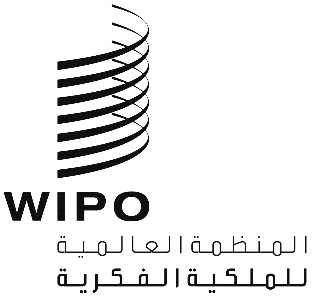 ACWS/5/11CWS/5/11CWS/5/11الأصل: بالإنكليزيةالأصل: بالإنكليزيةالأصل: بالإنكليزيةالتاريخ: 11 أبريل 2017التاريخ: 11 أبريل 2017التاريخ: 11 أبريل 2017